ФЕДЕРАЛЬНОЕ ГОСУДАРСТВЕННОЕ АВТОНОМНОЕ УЧРЕЖДЕНИЕДОПОЛНИТЕЛЬНОГО  ПРОФЕССИОНАЛЬНОГО ОБРАЗОВАНИЯ«СЕВЕРО - КАВКАЗСКИЙ УЧЕБНО-ТРЕНИРОВОЧНЫЙ ЦЕНТРГРАЖДАНСКОЙ АВИАЦИИ»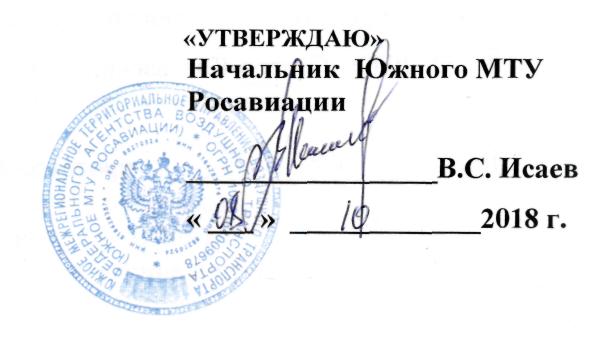 Дополнительная профессиональнаяПрограмма«ПОВЫШЕНИЕ КВАЛИФИКАЦИИ ЧЛЕНОВ ЛЁТНЫХ ЭКИПАЖЕЙПО ПРОТИВООБЛЕДЕНИТЕЛЬНОЙ ЗАЩИТЕ ВС НА ЗЕМЛЕ»г. Ростов-на-Дону2018г.УЧЕБНЫЙ ПЛАН ПРОГРАММЫ:РАСЧЕТ  УЧЕБНОГО ВРЕМЕНИ ПО ДИСЦИПЛИНАМ1. РАСЧЕТ ДНЕЙ ПО СРОКАМ  ПОДГОТОВКИ1. РАСЧЕТ ДНЕЙ ПО СРОКАМ  ПОДГОТОВКИ1. РАСЧЕТ ДНЕЙ ПО СРОКАМ  ПОДГОТОВКИ1.1Календарных дней21.2Учебных дней21.3Учебных дней в неделю22.РАСЧЕТ ВРЕМЕНИ НА ПОДГОТОВКУВ ЧАСАХ2.РАСЧЕТ ВРЕМЕНИ НА ПОДГОТОВКУВ ЧАСАХ2.РАСЧЕТ ВРЕМЕНИ НА ПОДГОТОВКУВ ЧАСАХ2.1.Общее количество часов (лекции и экзамен)162.2.Теоретическая подготовка (лекции)152.3Экзамен12.4Протяжённость учебного дня8 часов2.5Продолжительность академического часа45 минут2.6Категория слушателей:Члены лётных экипажей2.7Форма обученияочная, с отрывом от производства№Наименование дисциплин Количество часовКоличество часовФормаконтроля№Наименование дисциплин всеголекцийФормаконтроля3.1Особенности компоновочной схемы ВС и его аэродинамические  характеристики.11Текущийконтроль.3.2Виды снежно-ледяных отложений и условия их образования.11Текущийконтроль.3.3 Концепция чистого самолёта.11Текущийконтроль.3.4 Авиационные события, связанные с наземным обледенением ВС.1,51.5Текущийконтроль.3.5  Средства противообледенительной обработки ВС.11Текущийконтроль.3.6 Противообледенительные машины для ВС.11Текущийконтроль.3.7 Противообледенительные жидкости.11Текущийконтроль.3.8 Противообледенительные процедуры и методы по удалению СЛО и защите от обледенения. *1,51.5Текущийконтроль.3.9 Процедуры контроля состояния поверхностей ВС.11Текущийконтроль.3.10 Связь и обеспечение взаимодействия персонала при обработке ВС.11Текущийконтроль.3.11 Ответственность персонала, выполняющего обработку.11Текущийконтроль.3.12 Программа обеспечения качества ПОО11Текущийконтроль.3.13 Требования безопасности труда при выполнении ПОО11Текущийконтроль.3.14  ГОСТ Р 54264-2010 «Воздушный транспорт. Система технического обслуживания и ремонта авиационной техники. Методы и процедуры противообледенительной обработки самолетов. Общие требования».11Текущийконтроль. Итоговый контрольЭкзамен ИТОГО:16151